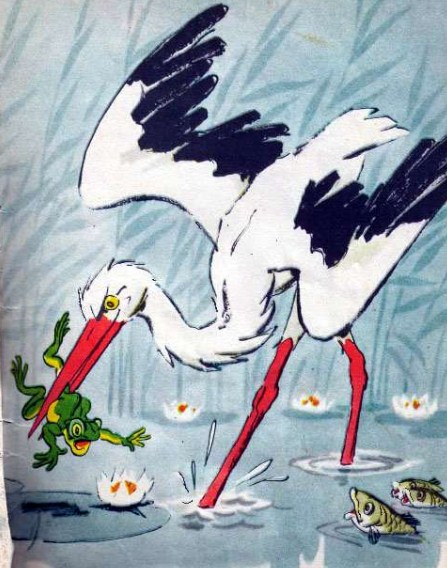 Поспорила Лягушка с Аистом:- Кто красивее?- Я! - уверенно сказал Аист. - Посмотри, какие у меня красивые ноги!- Зато у меня их четыре, а у тебя только две! - возразила Лягушка.- Да, у меня только две ноги, - сказал Аист, - но они у меня длинные!- А я квакать умею, а ты нет!- А я летаю, а ты только прыгаешь!- Летаешь, а нырять не можешь!- А у меня есть клюв!- Подумаешь, клюв! На что он нужен?!- А вот на что! - рассердился Аист и... проглотил Лягушку.Не зря говорят, что аисты глотают лягушек, чтобы понапрасну с ними не спорить.